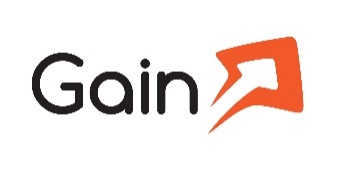 ООО «Гейн». Адрес: РА, Ереван, М. Налбандяна, дом 116, кв. 36. Тел.: +37494196648.ЗАЯВКА № ______________ от   ______________на проведение работ по сертификации продукцииЗаявитель 			__(полное наименование заявителя)Место нахождения 		__                                            (адрес юридического лица или места жительства индивидуального предпринимателя)			__(адрес (адреса) места осуществления деятельности)ОГРН/ОГРНИП_____________ Телефон ____________________   E-mail 		__Банковские реквизиты		__в лице 		__           (должность, фамилия, имя, отчество руководителя)Изготовитель 			__                                (полное наименование изготовителя)Место нахождения 		__(адрес юридического лица или места жительства индивидуального предпринимателя)			__(адрес (адреса) места осуществления деятельности по изготовлению продукции)Адрес (адреса) филиалов (при наличии) 		__Глобальный номер местоположения (Global location Number) GLN________________________________________________________________________	             (для продукции, произведенной за пределами территории РФ и территории стран – членов ЕАЭС)Наименование и обозначение продукции	________________________________________________________________________________	   (наименование и обозначение продукции и иное условное обозначение, присвоенное изготовителем)Глобальный индикационный номер торговой единицы (GTIN) ________________________                                                                                                                                                             (при наличии)Степень потенциального биомеханического риска     	____			                  (для аттракционов)Обозначение и наименование документа (документов), в соответствии с которым изготовлена продукция	____Код ТН ВЭД ЕАЭС	____Наименование объекта сертификации 	____					        (серийный выпуск, партия продукции (кол-во), единичное изделие – заводской №)Реквизиты контракта (договора поставки) и товаросопроводительных документов	____				 (для партии продукции или единичного изделия)Схема сертификации _________________________________________________________Просит провести сертификацию на соответствие требованиям:	____(обозначение и наименование технического регламента или стандартов, на соответствие требованиям, которых проводится сертификация)Прилагаемые копии документов_________________________________________________Место поставки (установки) продукции	____Заявитель обязуется выполнять все условия сертификации и оплатить все расходы по проведению сертификации.Руководитель организации   __________________________ 	_______________________	подпись	                                     ФИОМ.П.                                         _________________________20___г.					            дата